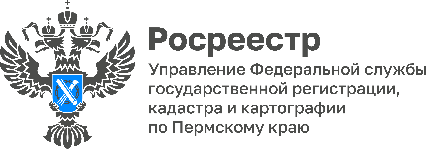 16 ноября Росреестр проконсультирует жителей Прикамья по вопросам регистрации договоров участия в долевом строительстве16 ноября 2023 с 14.00 до 17.00 часов Управление Росреестра по Пермскому краю в рамках всероссийской «горячей» телефонной линии ответит на вопросы пермяков по вопросам регистрации договоров участия в долевом строительстве. Мероприятие приурочено к 15-летию Росреестра и будет одновременно проходить во всех регионах страны.Телефон работы «горячей линии» для жителей Пермского края: 8 (342) 205-96-07.Вы решили купить квартиру в строящемся доме и подписали договор участия в долевом строительстве. Как это работает и на что обращать внимание при заключении договора, зачем вообще нужна регистрация договора в Росреестре, сколько времени займёт процедура, какие документы для неё потребуются, каков размер госпошлины за регистрацию, кто может обратиться в Росреестр для регистрации договора, на какой стадии строительства можно переуступить право дольшика? На эти и многие другие вопросы по договорам долевого участия в строительстве расскажут эксперты Росреестра на «горячей» линии.Об Управлении Росреестра по Пермскому краюУправление Федеральной службы государственной регистрации, кадастра и картографии (Росреестр) по Пермскому краю осуществляет функции по государственному кадастровому учету и государственной регистрации прав на недвижимое имущество и сделок с ним, государственного мониторинга земель, государственному надзору в области геодезии, картографии и земельному надзору, надзору за деятельностью саморегулируемых организаций кадастровых инженеров и арбитражных управляющих. Руководитель Управления Росреестра по Пермскому краю – Лариса Аржевитина.Контакты для СМИПресс-служба Управления Федеральной службы 
государственной регистрации, кадастра и картографии (Росреестр) по Пермскому краю+7 (342) 205-95-58 (доб. 3214, 3216, 3219)614990, г. Пермь, ул. Ленина, д. 66/2press@r59.rosreestr.ruhttp://rosreestr.gov.ru/ 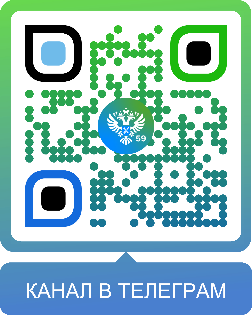 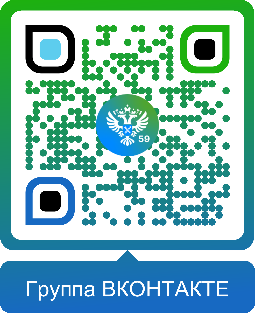 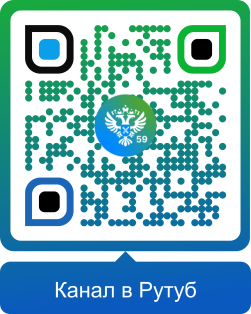 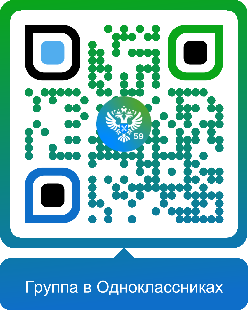 ВКонтакте:https://vk.com/rosreestr_59Телеграм:https://t.me/rosreestr_59Одноклассники:https://ok.ru/rosreestr59Рутуб:https://rutube.ru/channel/30420290